ГБОУ СОШ № 238 с углубленным изучением английского языка Адмиралтейского района г. Санкт-ПетербургаТЕХНОЛОГИЧЕСКАЯ КАРТА УРОКА «В гостях у глагола»Учитель: Фельдшерова Валентина ОлеговнаРусский язык. 5 классОбобщающий урок по теме «Глагол»Цели урока:1. Образовательные: создать условия для повторения учащимися орфограмм, пройденных в тематическом блоке «Глагол»: видовая пара, спряжение глагола, правописание безударных личных окончаний глагола, правописание мягкого знака в глаголах на –ться/тся, во 2 л. ед.ч., в инфинитивах на -чь, правописание корней с чередованием.2. Развивающие: создать условия для развития логического и ассоциативного мышления, творческих способностей, умения пользоваться теоретическим знанием на практике.3. Воспитательная: способствовать воспитанию положительного интереса к изучаемому предмету, создать условия, обеспечивающие формирование у учеников навыков самоконтроля, бережного отношения к труду. Приложение 1Два ученика хором:– Мы видовая пара! Ученик 1:– Ах, я само совершенство! Вид совершенный! Легко отвечу на вопрос «Что сделать?» Я совершенно точно знаю, что было и что будет. Ребята, в каком времени я не употребляюсь?Ученик 2:– Я вид несовершенный. Что делать?Прыгать, бегать, ходить…Никак не могут завершиться мои действия:ни в прошлом, ни в настоящем, ни в будущем.Будьте внимательны, меня можно встретить в любом времени.Приложение 2Ученик 1: Добро пожаловать в наш замок!Я спряженье первое,Своим глаголам верное!Все глаголы, что на Ыть,Оть, Еть, Уть, Ять и на АтьНужно правильно спрягать.Напиши в любом числе Без сомненья букву Е.Два глагола «брить», «стелить»Попросилися к нам жить.Что поделать? Надо брать,С буквой Е их всех спрягать.Из-за этих важных гражданРазбежалась моя стража.Все она в лесу живутИ разбойниками слывут.Ученик 2: Я спряжение второе!Очень доброе такое…Все глаголы, что на Ить(Кроме тех двух «брить», «стелить»)Я спрягаю без трудаС буквой И всегда-всегда.Так живём мы тихо, дружно.Но иногда спрягать мне нужноТех одиннадцать бойцов,Тех отважных молодцов,Что изгнало без сомненьяЭто первое спряженье.Они гонят, держат, видят,Вертят, терпят, ненавидят.Что поделать? Надо брать.И их приходится спрягать.Ребята, а вы знаете этих 11 разбойников, глаголов, которых исключили из первого спряжения?Приложение 3Прочти текст. Объясни постановку знаков препинания (подчеркни основы)1) Светило солнце, когда пронесся лёгкий ветерок. 2) Он подул свежей прохладой, открыл дверь в замке и затих. 3) Вот уже мчится за ним бурый вихрь, медленно двигает за собой столб пыли. 4) Скоро он пройдёт стороной, и на небе снова будет сиять солнышко.Приложение 4Стереч_,   ра(З/С)р_стат_ся, соб_рают_ся,    приб_рат_ся,  (не) ра(З/С)ст_лают, скаж_ш_,        накле_шь,    говориш_,     (З/С)береч_, забл_стаеш_,    зац_пи_тся.Приложение 5Письмо Глагола:Здравствуйте, ученики 5 «Б»!Многое слышал о вас. Говорят, вы легко определяете вид и время, без ошибок пишите безударные окончания и хорошо разбираетесь в виде. Значит, трудности вам ни по чём!  Жду вас в гости.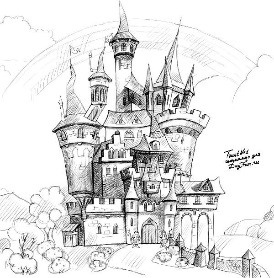 Планируемые результатыПланируемые результатыПланируемые результатыПланируемые результатыПланируемые результатыПланируемые результатыПланируемые результатыПредметныеПредметныеПредметныеМетапредметныеМетапредметныеЛичностныеЛичностные1. Закреплять умение определять грамматические признаки глагола (вид, время, спряжение, лицо).2. Повторять орфографические правила, изученные в рамках темы «Глагол».1. Закреплять умение определять грамматические признаки глагола (вид, время, спряжение, лицо).2. Повторять орфографические правила, изученные в рамках темы «Глагол».1. Закреплять умение определять грамматические признаки глагола (вид, время, спряжение, лицо).2. Повторять орфографические правила, изученные в рамках темы «Глагол».1. Ставить цель и планировать пути её достижения, уметь самостоятельно контролировать своё время и управлять им.2. Осуществлять самопроверку, взаимопроверку, работать в паре, оказывать нужную помощь в сотрудничестве.3. Давать определение понятиям, аргументировать высказывание.1. Ставить цель и планировать пути её достижения, уметь самостоятельно контролировать своё время и управлять им.2. Осуществлять самопроверку, взаимопроверку, работать в паре, оказывать нужную помощь в сотрудничестве.3. Давать определение понятиям, аргументировать высказывание.1. Осознавать значение изучаемого явления.2. Поддерживать интерес к предмету, формировать позитивное отношение к себе и окружающему миру.3. Формировать умение выполнять учебные задачи.1. Осознавать значение изучаемого явления.2. Поддерживать интерес к предмету, формировать позитивное отношение к себе и окружающему миру.3. Формировать умение выполнять учебные задачи.Деятельность учителяДеятельность учителяДеятельность ученикаДеятельность ученикаДеятельность ученикаДеятельность ученикаДеятельность ученикаДействияИспользуемый материалЗаданияЗаданияФорма работыФорма работыФормируемые УУД1 этап. Организационный момент 1 этап. Организационный момент 1 этап. Организационный момент 1 этап. Организационный момент 1 этап. Организационный момент 1 этап. Организационный момент 1 этап. Организационный момент Доброе утро, ребята! С экрана вам улыбаются симпатичные цветочки. Улыбнитесь им в ответ! (Презентация, слайд 1)Доброе утро, ребята! С экрана вам улыбаются симпатичные цветочки. Улыбнитесь им в ответ! (Презентация, слайд 1)Доброе утро, ребята! С экрана вам улыбаются симпатичные цветочки. Улыбнитесь им в ответ! (Презентация, слайд 1)Доброе утро, ребята! С экрана вам улыбаются симпатичные цветочки. Улыбнитесь им в ответ! (Презентация, слайд 1)Доброе утро, ребята! С экрана вам улыбаются симпатичные цветочки. Улыбнитесь им в ответ! (Презентация, слайд 1)Доброе утро, ребята! С экрана вам улыбаются симпатичные цветочки. Улыбнитесь им в ответ! (Презентация, слайд 1)Доброе утро, ребята! С экрана вам улыбаются симпатичные цветочки. Улыбнитесь им в ответ! (Презентация, слайд 1)2 этап. Мотивация к учебной деятельности2 этап. Мотивация к учебной деятельности2 этап. Мотивация к учебной деятельности2 этап. Мотивация к учебной деятельности2 этап. Мотивация к учебной деятельности2 этап. Мотивация к учебной деятельности2 этап. Мотивация к учебной деятельностиЛюбите ли вы путешествовать? Как хорошо! Ведь у нас сегодня как раз урок-путешествие. Дело в том, что мы получили пригласительное письмо от одного очень важного господина.Слайд 2, 3Прил. 51) Прочитайте письмо. 2) Как вы думаете, кому оно принадлежит?(подсказка: эту часть речи мы закончили изучать на прошлом уроке)3) Сформулируйте тему сегодняшнего урока.1) Прочитайте письмо. 2) Как вы думаете, кому оно принадлежит?(подсказка: эту часть речи мы закончили изучать на прошлом уроке)3) Сформулируйте тему сегодняшнего урока.КоллективнаяКоллективнаяРегулятивные УУД: умение формулировать тему урока.Коммуникативные УУД: умение отвечать на вопросы.Актуализация знаний. Целеполагание. Актуализация знаний. Целеполагание. Актуализация знаний. Целеполагание. Актуализация знаний. Целеполагание. Актуализация знаний. Целеполагание. Актуализация знаний. Целеполагание. Актуализация знаний. Целеполагание. Задаёт вопросы, помогающие подойти к формулировке целей урока.Слайд 4, 51) Как вы думаете, чем мы будем заниматься на уроке во время путешествия?2) Какие цели поставим перед собой?3) Сформулируйте для себя цели урока, закончив два предложения «Я хочу повторить…» и «Я хочу лучше запомнить…».1) Как вы думаете, чем мы будем заниматься на уроке во время путешествия?2) Какие цели поставим перед собой?3) Сформулируйте для себя цели урока, закончив два предложения «Я хочу повторить…» и «Я хочу лучше запомнить…».Коллективная, индивидуальнаяКоллективная, индивидуальнаяРегулятивные УУД: умение формулировать цель своей деятельности, описывать желаемый результат.Коммуникативные УУД: построение монологического высказывания, умение отвечать на вопросы.Личностные УУД: осознание важности темы, её актуальности.Повторение изученного материалаПовторение изученного материалаПовторение изученного материалаПовторение изученного материалаПовторение изученного материалаПовторение изученного материалаПовторение изученного материалаНе успели мы с вами отойти от школы, как из-за ближнего леса уже виднеется флаг на башенке. Может быть тут живет глагол. Давайте посмотрим.Эй, хозяева замка, выходите! (Смотрят мини-сценку про видовую пару)Слайд 6, 7, 8Прил. 1Прил. 3 1) Кто живет в замке?2) Так просто покинуть замок не получится. Придётся выполнить задание. Глагол ведь нас предупреждал в письме о некоторых трудностях. Заселите жителями замки, которые лежат у вас на партах.3) Проверьте, правильно ли вы справились с заданием?4) Прокомментируйте свои работы. (2–3 человека комментируют)1) Кто живет в замке?2) Так просто покинуть замок не получится. Придётся выполнить задание. Глагол ведь нас предупреждал в письме о некоторых трудностях. Заселите жителями замки, которые лежат у вас на партах.3) Проверьте, правильно ли вы справились с заданием?4) Прокомментируйте свои работы. (2–3 человека комментируют)ИндивидуальнаяИндивидуальнаяРегулятивные УУД: умение ставить цель работы, определять план действий, умение давать оценку своей работе. Коммуникативные УУД: умение отвечать на вопросы, определять путь достижения результата.Познавательные УУД: анализ материала, применение теоретических знаний на практике.Впереди очень большой лес! Может быть, за ним спрятался замок Глагола? Давайте проверим.А в этом замке есть хозяева?(Смотрят мини-сценку про спряжения глагола)Слайд 9, 10, 11Прил. 21) Предположите, кому может принадлежать этот замок?2) Как вы догадались?3) А вы знаете тех разбойников, что живут в лесу?4) Чтобы справиться с заданием от владельцев этого замка, нам придётся вспомнить личные окончания глаголов. Давайте посмотрим, какой ряд лучше помнит глагольные окончания!5) Теперь мы легко справимся с заданием! Распределите глаголы на две башенки: к первому и второму спряжению. Выделите окончания!6) Проверьте работы в парах (взаимопроверка). Прокомментируйте свою работу.1) Предположите, кому может принадлежать этот замок?2) Как вы догадались?3) А вы знаете тех разбойников, что живут в лесу?4) Чтобы справиться с заданием от владельцев этого замка, нам придётся вспомнить личные окончания глаголов. Давайте посмотрим, какой ряд лучше помнит глагольные окончания!5) Теперь мы легко справимся с заданием! Распределите глаголы на две башенки: к первому и второму спряжению. Выделите окончания!6) Проверьте работы в парах (взаимопроверка). Прокомментируйте свою работу.Коллективная, индивидуальнаяКоллективная, индивидуальнаяРегулятивные УУД: умение ставить цель работы, определять план действий, навыки самооценки.Коммуникативные УУД: построение монологического высказывания, применяя имеющиеся знания на практике.Познавательные УУД: умение пользоваться алгоритмом, выбирать правильный путь решения задачи умение рассуждать по образцу.Физкультминутка:                       Слайд 12             Давайте прогуляемся до следующего замка и проверим, там ли живёт глагол. 
(Подходят к стенгазете, рассматривают изображение)Физкультминутка:                       Слайд 12             Давайте прогуляемся до следующего замка и проверим, там ли живёт глагол. 
(Подходят к стенгазете, рассматривают изображение)Физкультминутка:                       Слайд 12             Давайте прогуляемся до следующего замка и проверим, там ли живёт глагол. 
(Подходят к стенгазете, рассматривают изображение)Физкультминутка:                       Слайд 12             Давайте прогуляемся до следующего замка и проверим, там ли живёт глагол. 
(Подходят к стенгазете, рассматривают изображение)Физкультминутка:                       Слайд 12             Давайте прогуляемся до следующего замка и проверим, там ли живёт глагол. 
(Подходят к стенгазете, рассматривают изображение)Физкультминутка:                       Слайд 12             Давайте прогуляемся до следующего замка и проверим, там ли живёт глагол. 
(Подходят к стенгазете, рассматривают изображение)Физкультминутка:                       Слайд 12             Давайте прогуляемся до следующего замка и проверим, там ли живёт глагол. 
(Подходят к стенгазете, рассматривают изображение)Диагностика усвоенного материалаДиагностика усвоенного материалаДиагностика усвоенного материалаДиагностика усвоенного материалаДиагностика усвоенного материалаДиагностика усвоенного материалаДиагностика усвоенного материалаДа, это замок орфографический. Я уверена, что вы легко преодолеете эту последнюю преграду на нашем пути к глаголу.Слайд 12, 13Прил. 41) Кто живёт в замке?2) Какие орфограммы мы проходили в теме глагол? Обсудите ответ на вопрос в паре.3) Вставьте пропущенные буквы.1) Кто живёт в замке?2) Какие орфограммы мы проходили в теме глагол? Обсудите ответ на вопрос в паре.3) Вставьте пропущенные буквы.Групповая, индивидуальнаяГрупповая, индивидуальнаяРегулятивные УУД: умение контролировать время, отведенное на выполнение задания.Коммуникативные УУД: умение работать в паре.Познавательные УУД: анализ материала, выбор нужной информации для решения задачи.Объяснение домашнего задания Объяснение домашнего задания Объяснение домашнего задания Объяснение домашнего задания Объяснение домашнего задания Объяснение домашнего задания Объяснение домашнего задания Предлагает домашнее задание на выбор1) Попробуйте дома сочинить свою лингвистическую сказку на одну из изученных тем, проиллюстрируйте своё сочинение.2) Составьте словарную диктовку на изученные орфограммы.1) Попробуйте дома сочинить свою лингвистическую сказку на одну из изученных тем, проиллюстрируйте своё сочинение.2) Составьте словарную диктовку на изученные орфограммы.Регулятивные УУД: умение планировать пути решения задачи, делать выбор.Подведение итогов урока, рефлексия Подведение итогов урока, рефлексия Подведение итогов урока, рефлексия Подведение итогов урока, рефлексия Подведение итогов урока, рефлексия Подведение итогов урока, рефлексия Подведение итогов урока, рефлексия Сравним результаты урока с поставленными целями. Вот мы и добрались до замка его величества Глагола. А вот и он, собственной персоной встречает нас!В гости не ходят без подарков, для Глагола же лучший подарок ваши знания! Принесите свой подарок Глаголу, и он угостит вас конфеткой!Слайд 141) Получилось ли на уроке достигнуть цели?2) Закончите предложение «На уроке я повторил…» и «Я лучше запомнил…».3) Напишите на стикере, какую информацию о глаголе вы считаете самой полезной.1) Получилось ли на уроке достигнуть цели?2) Закончите предложение «На уроке я повторил…» и «Я лучше запомнил…».3) Напишите на стикере, какую информацию о глаголе вы считаете самой полезной.КоллективнаяКоллективнаяРегулятивные УУД: умение оценивать результаты деятельности в соответствии с поставленными целями.СовершенныйНесовершенныйПр.вр.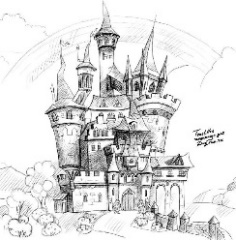 Наст.вр.Буд.вр